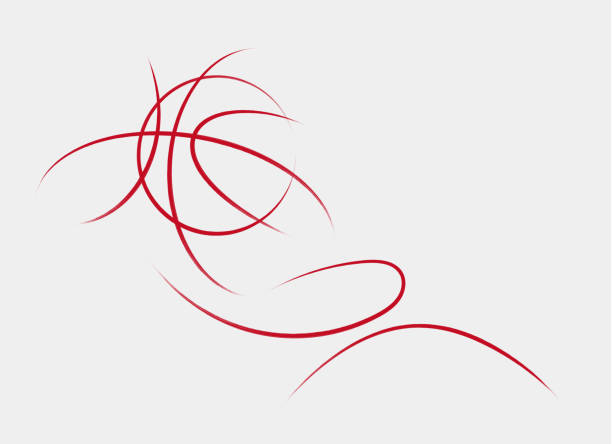                                 2022/2023  YILDIZ ERKEKLER BASKETBOL LİG FİKSTÜRÜ                                                        ZONGULDAK                                           1.DEVRE                                    2.DEVRETAKIMLAR1-EREĞLİ BELEDİYE SPOR 2-KİLİMLİ AKADEMİSPOR3-ÇELİKELLİLER    SK  4-ZONGULDAK BASKET SKTARİHSAATSALONA-TAKIMIB-TAKIMISKOR13.11.202217.30ERDEMİRER.BELEDİYE SKZONG.BASKET  SK14.11.202218.00KİLİMLİ KİLİMLİ AKADEMİÇELİKELLİLER SK16.11.202217.30SİTE  SSÇELİKELLİLER  SKZONG.BASKET  SK18.11.202217.30SİTE SSZONG.BASKET  SKKİLİMLİ AKADEMİ19.11.202218.30ER.GSİMER.BELEDİYE SKKİLİMLİ AKADEMİ21.11.202218.30SİTE  SKÇELİKELLİLER SKER.BELEDİYE SKTARİHSAATSALONA-TAKIMIB-TAKIMISKOR28.11.202217.30SİTE SSÇELİKELLİLER SKKİLİMLİ AKADEMİ28.11.202219.00SİTE SSZON.BASKET  SKER.BELEDİYE SK1.12.202219.00KİLİMLİKİLİMLİ AKADEMİER.BELEDİYE SK5.12.202217.30SİTE SSZON.BASKET  SKÇELİKELLİLER SK7.12.202218.00KİLİMLİKİLİMLİ AKADEMİZON.BASKET  SK10.12.202218.30ER.GSİMER.BELEDİYEÇELİKELLİLER SK